Temporary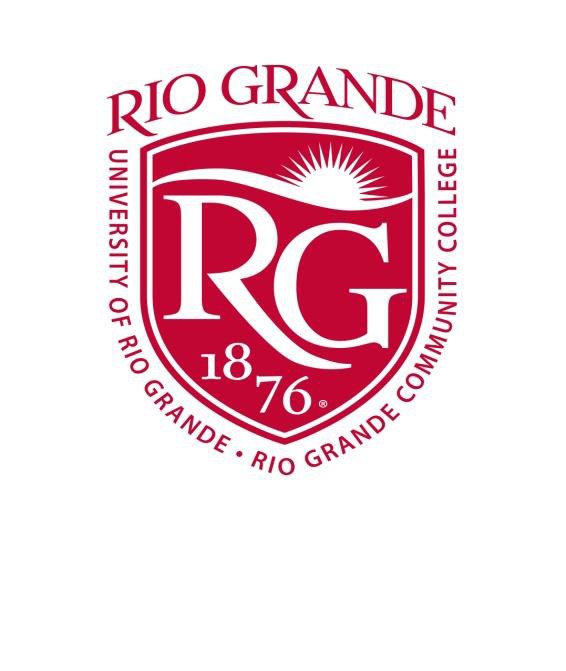 Special Event Visitor Parking Permit University of Rio Grande/Rio Grande Community College           Permit #: VISITOREffective Dates:   October 5, 2016Start Time:	8:00 AM End Time:   4:00 PMEvent Name:	Gallia-Vinton ESC Visitor Event Location:   Wood Hall/Learning CenterLot Type:	Wood Hall/LCCampus Contact:  Annette Ward Campus Contact Phone:	245-7252Directions: Place this sign in plain view on the dash of the vehicle. Be sure the sign is still in view, on the dash, before leaving your vehicle.Permission is for daytime parking only. No overnight parking. Park in a marked legal space in a student or employee parking lot.Disclaimer: Lock all doors. Do not leave valuables in plain view. URG Disclaims all responsibility from losses or damages to vehicles parked on URG property. URG is not responsible for losses or damages to any vehicle towed from campus. If ordered to do so, vehicles must be moved in the event of a URG college need or emergency.Contact campus Police at: 740-245-7286 Permit Created:Chief Scott Borden, University of Rio Grande Campus Police Department